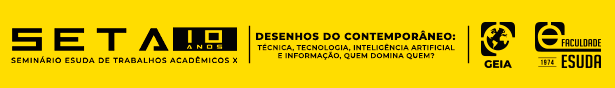 Ficha de Inscrição de FotografiaObservações importantes:Enviar para o e-mail (https://esuda.edu.br/sistemas/seta/), SETA/2023 até dia 18 de outubro de 2023:Esta ficha de inscrição devidamente preenchida;Fotografia em alta resolução em formado jpeg ou jpg.As fotos devem ser entregues até o 18 de outubro de 2023, na sala da coordenação do GEIA, 1º andar, das 11 às 19 horas:Foto impressa em papel fosco em tamanho a ser combinado com as necessidades dos fotógrafos;Termo de autenticidade e responsabilidade pela imagem (postado abaixo) deve ser entregue devidamente preenchido e assinado, deve ser entregue, um para cada fotografia, no ato de entrega da(s) fotografia(s)Entregar este material dentro de um envelope no GEIA Grupo ESUDA de Trabalhos Acadêmico.Observações importantes:O autor e coautores do trabalho devem fazer inscrição no SETA até 18 de outubro de 2023A submissão do resumo só poderá ser realizada até dia 18 de outubro de 2023 através do site https://esuda.edu.br/sistemas/seta/, na aba “submissão de trabalhos”, pode ser também enviado para o seta@esuda.edu.br: Para inscrição é necessário:Anexar esta ficha de submissão de resumo devidamente preenchida de acordo com as normas estabelecidas no edital;Em se tratando de trabalho em grupo, apenas um dos integrantes deve fazer a inscrição e submissão do resumo, fazendo constar o nome de todos os envolvidos no trabalho, sejam autores ou coautores; assim, automaticamente, todos do grupo estarão inscritos no evento.Termo de Autenticidade e Responsabilidade pela ImagemEu, ___________________________________________________________________, portador de identidade n°. ___________________, CPF n°. ______________________ residente à _____________________________________________________________ n°. ______, complemento ________________, bairro __________________________, cidade _______________________, estado ______________________, declaro para os devidos fins total responsabilidade de autoria e produção sobre a fotografia intitulada ______________________________________________________________________ apresentada no X Seminário ESUDA de Trabalhos Acadêmicos, realizado de 30 e 31 de outubro e 01 de novembro de 2023, a ser realizado na Faculdade de Ciências Humanas ESUDA.Observações importantes:O autor e coautores do trabalho devem fazer inscrição no SETA até dia 18 de outubro de 2023.A submissão do resumo só poderá ser realizada até dia 18 de outubro de 2023.através do site www.esuda.com.br/seta, na aba “submissão de trabalhos”: Para inscrição é necessário:Anexar esta ficha de submissão de resumo devidamente preenchida de acordo com as normas estabelecidas no edital;Em se tratando de trabalho em grupo, apenas um dos integrantes deve fazer a inscrição e submissão do resumo, fazendo constar o nome de todos os envolvidos no trabalho, sejam autores ou coautores; assim, automaticamente, todos do grupo estarão inscritos no evento.Recife, ______ de ___________________ de 2023.________________________________AssinaturaAutor:Colocar nome completoTítulo:Cada fotografia deve ter um nomeResumo: Fazer um resumo da ideia da fotografia, explicando contexto e/ou situação da imagem em até 5 linhas. Resumo: Fazer um resumo da ideia da fotografia, explicando contexto e/ou situação da imagem em até 5 linhas. 